Фоторепортаж                                                                                                                                                                           о проведении родительского собрания                                                                                                                              в первой группе раннего возраста                                                                                                                         «Давайте познакомимся!» 8 ноября 2018г.                                                                                                            Шилова Ирина Александровна, воспитатель                                                         первой квалификационной категории;                                                                                Алексеева Елена Викторовна, воспитатель                                                              первой квалификационной категории  Цель: знакомство родителей с участниками педагогического процесса, условиями воспитания детей в ДОУ, помещениями группы и детского сада. Задачи: - установить эмоциональный  контакт с родителями;                                                 -  познакомить с режимом пребывания ребёнка в детском саду;                           -        напомнить о бдительности, чтобы избежать террористической    угрозы;                -       показать моменты  пребывания детей в форме слайд-шоу;-       транслировать опыт работы педагогов.    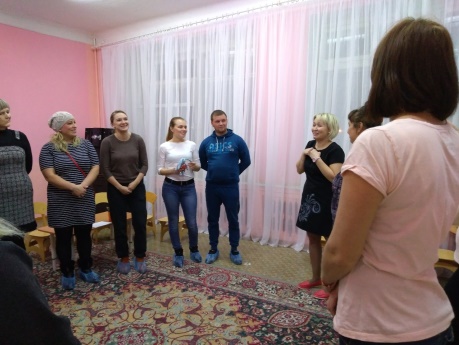 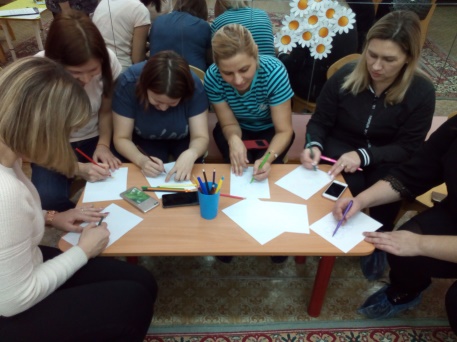 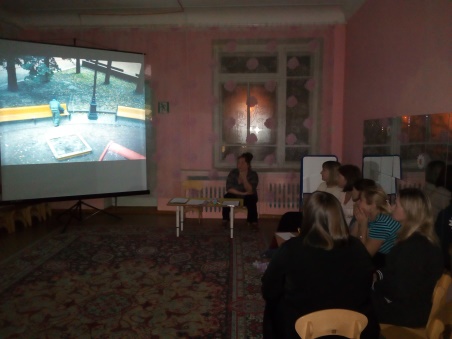 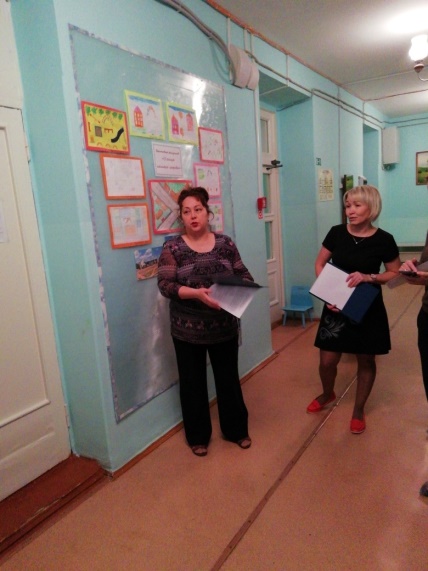 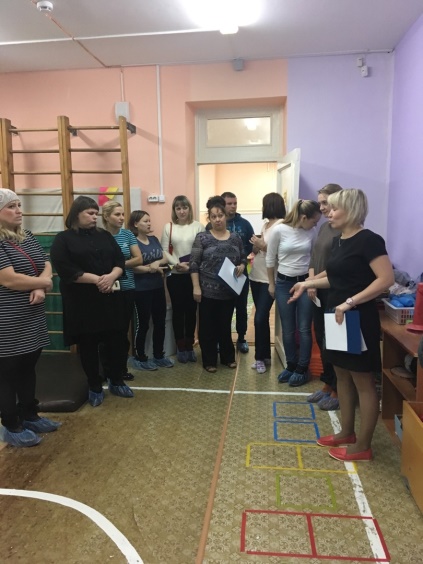 